Parish of Kilkeel                                                                                    Sunday 15th March                                                Welcome to our Services today.                                                    A special welcome is extended to any visitors.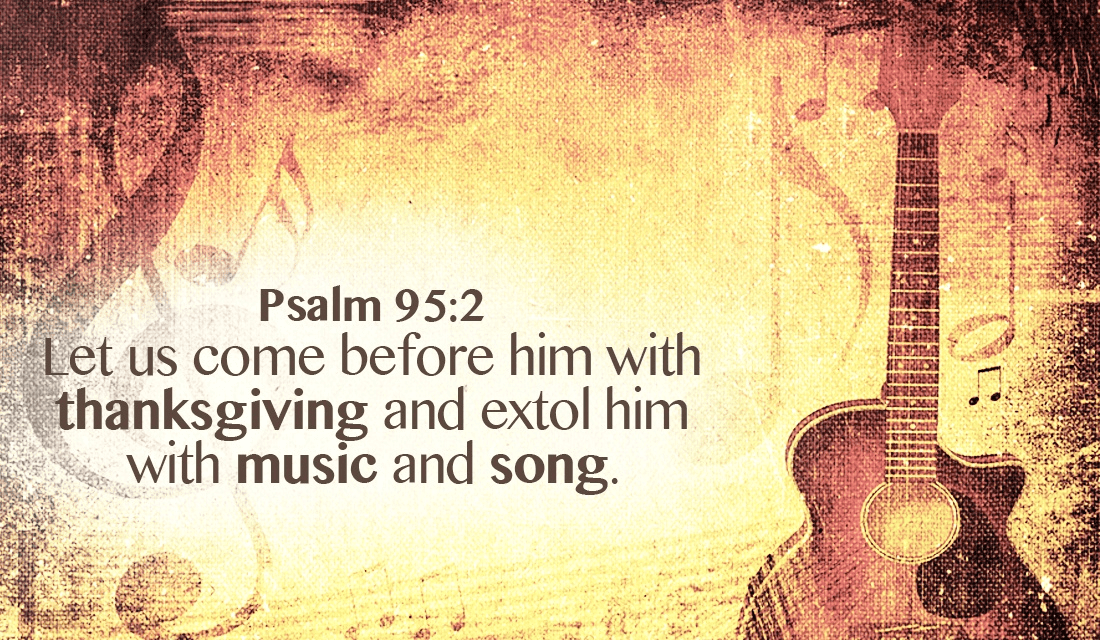 Verse for the week“Let us come into his presence with thanksgiving                                          and be glad in him with Psalms.”Psalm 95: 2Sunday 15th March, 6.30pm - please join us for a Service of Holy Communion tonight in Christ Church. Youth Fellowship. Tonight we will meet in the lounge at 7.45. If you are high school age please join us, everyone welcome. Feel free to bring a friend along. General Vestry Member. If you are not a registered general vestry member please pick up a form in the porch, fill it in and return to Sally, Maureen or Sam. Please speak to the afore mentioned for more information. Cornerstone foodbank – Thank you for your ongoing support helping to provide food parcels to those in need in the local community. If you would like to donate, the following items would be appreciated.                                                         *Biscuits, *tinned meals & tinned pies, *tinned spaghetti, *tinned custard, *tinned fruit, *pasta sauce, *curry sauce, *cleaning products, *shower gel & shampoo, *soap, *deodorant, * diluting juice, *toothpaste, *baby wipes, *shopping bags.                                                                                                            We currently don't need any beans, peas or jam.Bible Study, Maud’s Coffee Shop, Greencastle Street, Wednesday evenings, 7.30 – 9pm. Everyone welcome to come as we look at the book of Leviticus.7.45. Please join us for bible study on Thursday at 7.45 in the lounge, Christ Church. We will look at the bible course -  The Drama of Salvation – an overview of the Bible in 5 acts. Everyone welcome, please join us. Kingdom Women - Tickets are now sold out.  Would everyone who has ordered a ticket please arrange to pay for those as soon as possible?  Many thanks.Pennies needed! Please keep your 1p pieces and leave them in the porch or church office or give to Lynda. Thank you. These will be used for a craft.Christ Church Choir will meet for practise on Tuesday at 8pm.A date for your diary: Holiday Bible Club 2020 will be held 17 – 21 August. Registration will be held in due course.                                                                                                             Kilhorne Women’s Fellowship invite you to hear the inspiring story of Brian Gault entitled, “Look, no hands!”. Brian is one of the survivors of the ‘miracle drug’ Thalidomide used during the 1960s. Brian’s love for life is infectious, please come to hear his story on Tuesday 31st March at 7.30pm in Kilhorne Parish Hall. Everyone is welcome, men & women. Anyone going could they put name on sheet in porch as they need a rough estimate for supper.                                                                                                                  Southern Area Hospice are holding a Big Bucket Collection on Friday 3rd April in 19 different locations throughout the Trust area. Our goal is to raise £30,000 in one day. Could you or a friend or a member of your family spare 1 per 2 hours on the day to help collect in your local area? If so, please contact Rosie or Andrea to register for this: 028 302 67711.                                                                                                                    Sunday 22nd March 9.45am            Morning Prayer, Carginagh                                               10.15am	 Sunday School                                                            10.00am           Pre-service Prayer Time, downstairs in Christ Church                                                              11.30am           Morning Prayer, Christ Church                                                        6.30pm             Evening Prayer, Christ Church                                        7.45pm 	 Youth Fellowship, Christ Church Hall                                                        Flowers		Mrs A TomkinsCrèche	   		Rebekah and Lindsey	                                  Children’s Church	Karen & Alan                                                         Tea/ Coffee		Karen HardingKilkeel Parish Prayer Diary                                                                                         For those in our parish recently bereaved                                                                   For those who are ill, at home and in hospital                                                      Give thanks for our rector: please continue to pray for her as she gets to know folk in Kilkeel                                                                                           For the parish of Killeshandra during their vacancy                                         For the health situation concerning the corona virus                                                                                                           For those involved in running the foodbank, that those using the facility would be abundantly blessed                                                                              For the Kingdom Women event in Willowfield                                            For James and Alison, our BB & GB captains as they prepare for the display evenings                                                                          CONTACTS                                                                                            RECTOR			Rev Alison Calvin	02841762357	                                                                                                                      SECRETARY	   		Karen Harding		07771782724                                                                                                             SEXTON	 	         	Sidnee Irvine	    	07808159797                              FAMILY WORKER              	Lynda Quinn		07784272387                                          e-mail: cckilkeel24@gmail.com        www.christchurchkilkeel.org